Конкурс методических разработок«Педагогический Олимп.Начальное образование».Номинация«В поисках истины».Урок математики 4 класс.Программа «Школа России»                                                                                       Выполнила                                                                                       Строкова Р. С.,                                                                                      учитель начальных классов                                                                                      МОУ СОШ №3                                                                                      г. Ртищево                                                                                      Саратовской обл.2009г.Урок математики 4 класс.                                    Программа «Школа России».Тема: Среднее значение.Цели: 1. Продолжить работу над понятием «среднее значение». 2. Совершенствовать умения решать задачи на нахождение среднего арифметического; вычислительные навыки. 3. Развивать логическое мышление,  умения работать с дополнительной литературой, применять полученные знания на практике; умения наблюдать и делать выводы.  4. Воспитывать интерес к математике, к познанию.Оборудование.Презентация урока; портрет К. Ф. Гаусса; рисунки планет Цереры и Паллады, прибора гелиотропа; карточки для индивидуальной и разноуровневой работы; опорная схема нахождения среднего арифметического; таблица с девизом урока слов А. С. Экзюпери; карточки с рефлексией и для самооценки.Ход урока.I Организационный момент.Учитель.  Математику, друзья,                  Не любить никак нельзя.                  Очень строгая наука.                  Очень точная наука,                  Интересная наука-                  Это математика!                  Ребята, вы готовы к уроку?                На вас надеюсь я, друзья!     Дети.  Мы хороший дружный класс,                 Всё получится у нас!Слайд №1.Учитель.  Девизом нашего урока пусть будут слова Антуана де Сента – Экзюпери, прочитайте.«Не судите  о способностях по лёгкости усвоения.Успешнее и дальше идёт тот, кто мучительно преодолевает себя и препятствия. Любовь к познанию – главное мерило».- Как понимаете эти слова? (Путь к знаниям не бывает лёгким.)- Как вы думаете, какие знания вы получите?- На уроке вы будете приобретать знания. Для одних – будет легко, для других – нет. Но это будет интересно и необычно. Оценивать себя будете сами жетонами: красный – 5, зелёный – 4, жёлтый – 3.- Тему и цели урока вы сами сформулируете чуть позже.II Актуализация опорных знаний.1. Проверка домашнего задания.- На доске решить задачи, которые сами составили. Объяснить, где нашли материал для своих задач. (Для проверки за каждым учеником закреплён консультант).А) О средней зарплате своей семьи. (Спросил у родителей). Папина зарплата 12000 рублей, мамина – 4000рублей. В семье есть брат Алёша и я.        Найти среднюю зарплату каждого члена семьи.                                          Папа – 12000р.                                          Мама – 4000р.            Средняя зарплата - ? р.                                          Денис – 0р                                          Алеша – 0рБ) Стоимость завтрака в столовой. (Спросил у повара Лены). В понедельник завтрак стоил 4р.50к., во вторник – 5р., в среду – 6р.50к., в четверг – 6р50к., в пятницу -7р.50к. Определить среднюю стоимость завтрака.В) На какую оценку учусь? (Посмотрела в дневник). За 2 четверть получила оценки по предметам: чтение – 5, русский язык – 3,Математика – 3, окружающий мир – 4, технология – 4, ИЗО – 4, английский язык – 3, физкультура – 5, музыка – 5. определить среднюю оценку по предметам.Г)  Валовый намолот зерна. (В газете «Перекрёсток Россия») В  КФХ (крестьянско-фермерском хозяйстве) «Любимое» (Маняхин) намолотили 158000т зерна, в КФХ «Нектар» (Гвоздарёв) намолотили 156000т зерна, в КФХ «Созвездие» (Ермолаев) – 130000т. зерна. Каков средний валовый намолот зерна в этих хозяйствах?Д). Вывод- Что такое средняя величина?- Какие  средние величины встречаются в жизни? Где применяются?2. Определение темы урока.А) Работа в паре. Взаимопроверка.2 слайд.Расшифруйте задание, прочитаете тему урока. Решить примеры  40*80:100=32      с              649-40-19=600       ф3*26-18=60          р	     482-0=482          м250+700=950       е	     25*4:5=20           т4+96:2=52            д	     745+84:84=745   ч560:7*4=320        н	     98:7*0=0             о900-348=552        а	     16+2515*0=16    к                            200*7-300=1100  и3. Работа на карточках. (Для слабых учащихся)- Если правильно выполните задания, прочитаете имя учёного математика. (Самопроверка)А) Определить порядок действий и найдите значение выражения. Ответ выражения показывает имя учёного. Слайд № 3.156 -4 96 :2 (12 :1 4) :3 2 = 140 	                        140 - Карл	                                                                240 - Франц	                                                                 130 – ГальбергБ). Реши уравнение, прочитай отчество учёного.Слайд № 4.400 : х = 1000 : 10400 : х = 100	                                                40 – ВольфХ = 400 : 100	                                                 4 - ФридрихХ = 4                                                                   100 - Христиан400 : 4 = 1000 : 10	100 = 100В) Найди периметр прямоугольника и почитай фамилию учёного.Слайд № 5.             4см 6мм 2см 4мм(4см 6мм  + 2см 4мм) * 2 = 14см                                                      7см – Аристотель                                                     14см – Гаусс                                                      8см 8мм – Куммер4. Устный счёт. Фронтальная работа. Блиц – турнир. -Подготовимся к получению новых знаний.-Показать на индивидуальных досках ответ или решение задачи.А) Цепочка560 : 80 * 100 -350 : 70 = 5- Желаю всем получить сегодня такую оценку.Б) За 4 батона заплатили а рублей. Сколько стоит один батон? Сколько стоят 6 таких батонов?а : 4 – цена 1 батона.а : 4 * 6 – стоимость 6 батоновВ) У каждого марсианина по 3 руки. 5 марсиан построились в шеренгу, и каждый взял соседа за руку. Сколько рук осталось свободными?Г). Половину века разделите на плохую отметку с шеей лебедя. 25Д). Количество материков на Земле умножить на число океанов на ней же. 24Е).  Общее количество склонений имён существительных в русском языке умножить на количество падежей. 18Ж).  Самое большое двузначное число разделить на «шестёрку вверх ногами». 11.- Какая задача показалась самой интересной? Чем?- Вывод.- Прочитайте тему урока. Назовите цели урока.- Прочитайте фамилию, имя, отчество учёного математика. Почему это имя звучит у нас на уроке?4. Сообщение сведений о К. Ф. Гауссе. (Заранее подготовленное детьми)Слайд № 6.                               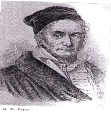  Карл Фридрих Гаусс немецкий математик. Он родился в семье бедного водопроводчика. Но уже в 21 год в конце обучения в Гёттингенском университете подготовил фундаментальное сочинение «Арифметические исследования», где и предложил пользоваться средней величиной: средняя скорость, средняя масса, средняя стоимость и т. д. Средним арифметическим для групп чисел  х1, х2,… хп   называют  число, заключённое между наименьшим и наибольшим значением. Среднее арифметическое находится по формуле:          а = х1 + х2 +…+хпNУчитель. Также Гаусс сделал много других открытий. Каких? Мы узнаем, если правильно выполним все задания.- На доске карточки с числами. С другой стороны каждой карточки - открытия, которые сделал К. Ф. Гаусс. Если встретится в ответе задания такое число, мы вместе с Гауссом сделаем новое открытие.III Работа над новым материалом.Самостоятельное решение задач на нахождение среднего арифметического по вариантам (разноуровневые задания).- Один  ученик с каждого варианта решает за доской. Используя первое открытие Гаусса, мы решим задачи.1 вариант.  №1 стр. 91 учебника.В столовой детского сада расходовали 3 дня по 25л молока и 2 дня по 30л молока ежедневно. Сколько в среднем литров молока расходовали в столовой в день?  2 вариант. Карточки.     В столовой детского сада израсходовали за 3 дня 75л молока, а за 2 дня – 60л. Сколько в среднем литров молока расходовали в столовой  в день? Проверка. Объяснение задач.Сравнение задач.- Чем похожи задачи? (Про молоко, известно количество дней, найти среднюю массу).- Чем отличаются? ( Во 2 задаче известно, сколько л молока израсходовали за 3дня и за 2дня, а в первой  – нет)- Как проверить правильность решения задачи? (Среднее арифметическое значение должно быть между наименьшим и наибольшим значением . 25 <   27  <  30).- Повторить алгоритм нахождения среднего арифметического.- Найти сумму чисел и разделить на количество слагаемых. ( Таблица)- Каков ответ задачи?  (27) Откроем карточку с таким числом. Прочитаем, какое открытие сделал Гаусс. ( Прибор гелиотроп)- Сообщение.Слайд № 7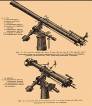  Гелиотроп – прибор в геодезии. Геодезия – наука, изучающая поверхность земли. Основной частью прибора является плоское зеркало, которое отражает солнечные лучи с одного геодезического пункта к другому при триангуляции, то есть градусных измерений поверхности земли.IV Физкультминутка.Мы работали отлично,Отдохнуть не прочь сейчас.И зарядка к нам привычно На урок приходит в класс.Выше руки, выше пятки, Улыбнитесь веселей.Мы попрыгаем как зайки!Сразу станем всех бодрей!Потянулись и вздохнули.Отдохнули? Отдохнули!V  Закрепление изученного материала.1. Решение уравнений. Разноуровневые задания по выбору. (Красные карточки – трудные – оценка 5, зелёные  - более лёгкие – оценка -4, жёлтые – лёгкие – оценка -3).А) Составь уравнение и реши его. Работа на индивидуальном компьютере.Произведение задуманного числа и числа 8 равно разности чисел 11288 и 2920.Х * 8 = 8368Х = 8368 : 8Х = 10461046 * 8 = 11288 – 29208368 = 8368Б) Самостоятельно решить уравнение.  х + 48 = 2082 : 6                                               Х + 48 = 347Х = 347 – 48Х = 299299 + 48 = 2082 : 6347 = 347В) Составить решение уравнений с помощью разрезных карточек.  х : 8 = 1300 + 2700 Х : 8 = 4000Х = 4000 * 8Х = 3200032000 : 8 = 1300 + 27004000 = 4000  Самопроверка.Какие открытия сделал Гаусс, прочитать на карточке.( Планета Церера. Планета Паллада)Сообщение.Слайд № 8К. Ф. Гаусс рассчитал место, где должна быть планета. Друг Гаусса итальянский астроном Пиацци открыл эту планету. Назвали её в честь римской богини Цереры. За этой маленькой планетой наблюдали 1 неделю, потом она исчезла в лучах солнца, так как она близко приблизилась  к солнцу.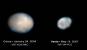 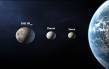 К. Ф. Гаусс разработал метод вычислений эллиптической орбиты. По этому методу была открыта новая маленькая планета Паллада.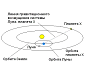 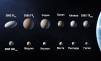 2. Игра « Будь внимателен!»- Расположить величины в порядке возрастания. Перевернув карточки, узнаем новое открытие учёного. Цепочкой.876г,   3кг99г,   4ц,   419кг,    8ц,    1т,    2т 1кг,  25ц    т	 е     	        л	е	   г     р            а         ф      Сообщение.Слайд № 9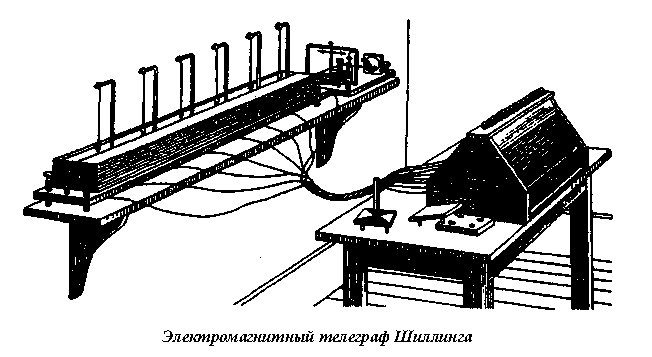 10 последних лет своей жизни Гаусс посвятил теоретической физике. Вместе с Вербером Г. создал абсолютную систему электромагнитных единиц и сконструировал первый в Германии электромагнитный телеграф. В последствии обосновал магнитную обсерваторию и создал «Общую теорию земного магнетизма»3. Работа с учебником. - Найти значение выражений. №457 стр. 91. Взаимопроверка.2в. - №2        в : с при в = 7569, с = 9	7569 : 9 = 8411в. - №1	а * в  при а = 17 296, в = 8                17296 * 8 = 138368- Открыть карточки с ответами. Прочитать.Молодцы!VI. Подведение итогов.- Что нового узнали о К. Ф. Гауссе?- Какое открытие учёного мы используем в математике?- Какое число называют средним  арифметическим?- Как найти среднее арифметическое?- Какие открытия ещё сделал К. Ф. Гаусс?VII Задание на дом.1. По выбору: №2 стр. 91. – задача на нахождение среднего арифметического или на стр. 98 учебника по рисункам составить свою задачу.2. № 459 стр. 91VIII Выставление оценок.Самооценка жетонами.IX Рефлексия.  Закончить предложения.- Я доволен тем, что…- Мне сегодня удалось…- Теперь я умею …- Сегодня я бы хотел отметить…- Я сегодня узнал…Литература.1. «Новая иллюстрированная энциклопедия». Москва. Научное издательство «Большая Российская энциклопедия». 2002г.326095052320950950среднее552601100600482950201100745950321600950арифметическое